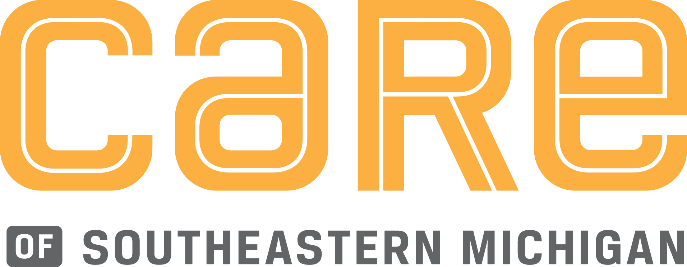 Mt. Clemens Community Coalition for Youthand FamiliesMeeting: 3 p.m., 4th Wednesday of the month
Location: Mt. Clemens High School (Media Center)Chair: Roger Burtonrbunton@cityofmountclemens.com or rhberb_rhb@msn.comContact: Ryan Reblin at CARE of SEM, rreblin@careofsem.com or (586)218-5283Fraser Community Action Team
Meeting: 2:00 pm: 12/3, 2/4, 3/31, 6/2 (Meeting dates changes)
Location: Richards Middle School,33500 Garfield Rd, Clinton Twp, 48026Chair: Margaret Rose Ferianc 
34270 Garfield, Fraser, MI 48026(586) 439-7200 mrosef@me.com 
Contact: Steve Norgrove Steven.Norgrove@fraserk12.orgWebsite:www.facebook.com/FraserCommunityActionTeamRoseville Community Coalition
Meeting: 5:30 p.m., 4th Tuesday of monthLocation: Roseville Public Library (Erin Auditorium)29777 Gratiot Ave, Roseville, MI 48066Chair: Casey PattersonContact: Ryan Reblin at CARE of SEM, rreblin@careofsem.com or (586)218-5283Website: www.facebook.com/RosevilleCommunityCoalitionSterling Heights Drug Free CoalitionMeeting: 5:30 pm., 2nd Thursday of the monthLocation: Sterling Heights Police Dept.,2nd Floor, Conference RoomChair: Lt. Mario Bastiannelli, mbastianelli@sterling-heights.netContact: Lt. Mario Bastiannelli, mbastianelli@sterling-heights.netWebsite: www.facebook.com/SterlingHeightsDFCWarren Center Line Prevention CoalitionMeeting: 4th Monday of month, 12:00 PM (Noon)
Location: Warren Community Center (5460 Arden Ave, Warren 48092)Chairpersons: Judy Furgel and Hal NewnanContact: Trinity Delgado at wcpc4change@gmail.com 
Website: www.wcpcmi.com or www.facebook.com/WCPC4CHANGEChippewa Valley Coalition for Youth and Families
Meeting: 3:30 p.m., 2nd Tues of monthLocation: CVS Admin Bldg,19120 Cass Ave., Clinton Twp, 48038Chair: Charlene McGunn Ph.D., Executive Director
Contact: Dr. Charlene McGunn at (586) 723-2360 or cmcgunn@cvs.k12.mi.us
Website: www.cvcoalition.orgEastpointe Community Action CoalitionMeeting: 1st Thursday of Month, 10:00 AM Location: Eastpointe Historical School House (15501 E. 9 Mile Rd, Eastpointe MI 48021)Chair: Robert BakerContact: Robert Baker at rlbaker797@gmail.com
Website: www.facebook.com/EastpointeCommunityActionCoalitionShores Network for Action and Prevention Meeting: Contact for upcoming dates and timesLocation: St. Clair Shores Library (22500 E. 11 Mile Rd)Chair: Dr. Joe DiponioContact: Adrienne Gasperoni at CARE of SEM, agasperoni@careofsem.com or (586)218-5271Website: www.facebook.com/SNAPcoalitionL'Anse Creuse Community Action CoalitionMeeting: Contact for upcoming dates and timesLocation: Wheeler Community Center,24076 F.V. Pankow Blvd. Clinton Twp 48036 Contact: Kelly Allen allenke@lc-ps.org or (586) 493-5200 ext. 1206Website: www.lc-ps.org/administration/cacClinton Township/Clintondale CoalitionMeeting: Please contact for upcoming meeting dates and times.Location: Clinton-Macomb Library South Branch (35679 S. Gratiot)Contact: Adrienne Gasperoni at CARE of SEM Agasperoni@careofsem.com  or (586)218-5271Healthy Grosse Pointe/Harper Woods CoalitionMeeting: 3rd Wednesday of the Month at 8:30 a.m. Location: Neighborhood Club, 2nd Floor Board Room17150 Waterloo, Grosse Pointe CityContact:  MaryJo Harris, 313-205-5388